Sample Course Outline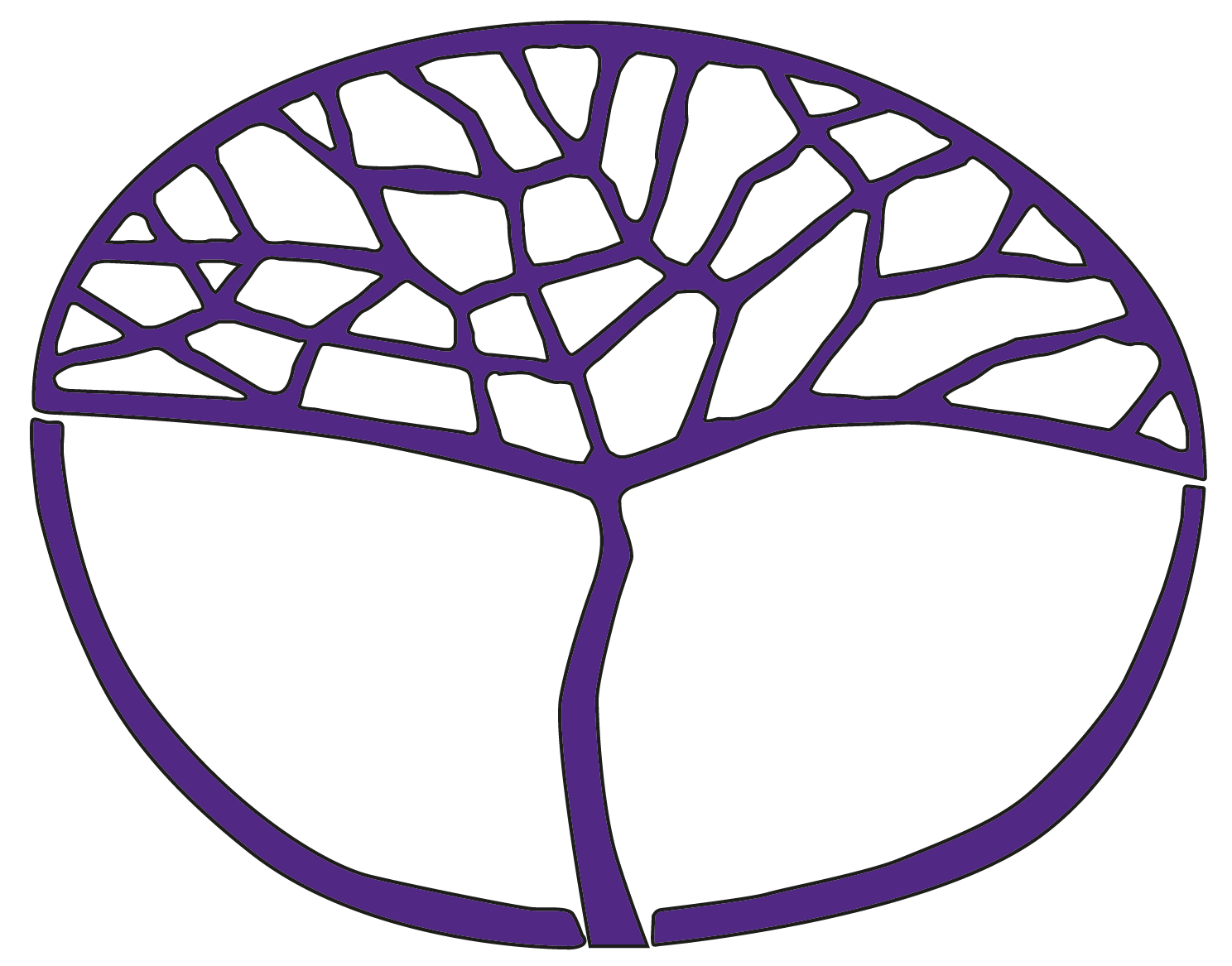 GeographyGeneral Year 11Copyright© School Curriculum and Standards Authority, 2018This document – apart from any third party copyright material contained in it – may be freely copied, or communicated on an intranet, for non-commercial purposes in educational institutions, provided that the School Curriculum and Standards Authority is acknowledged as the copyright owner, and that the Authority’s moral rights are not infringed.Copying or communication for any other purpose can be done only within the terms of the Copyright Act 1968 or with prior written permission of the School Curriculum and Standards Authority. Copying or communication of any third party copyright material can be done only within the terms of the Copyright Act 1968 or with permission of the copyright owners.Any content in this document that has been derived from the Australian Curriculum may be used under the terms of the Creative Commons Attribution 4.0 International licence.DisclaimerAny resources such as texts, websites and so on that may be referred to in this document are provided as examples of resources that teachers can use to support their learning programs. Their inclusion does not imply that they are mandatory or that they are the only resources relevant to the course.Sample course outlineGeography – General Year 11Semester 1 – Unit 1 – Geography of environments at riskSemester 2 – Unit 2 – Geography of people and placesWeekKey teaching points1–15All the Geographical inquiry and skills should be taught during this unit. Relevant skills should be emphasised for each depth study.Geographical inquiry skillsObserving, questioning and planning formulate geographical inquiry questions plan a geographical inquiry with clearly defined aims and appropriate methodology Collecting, recording, evaluating and representing collect geographical information incorporating ethical protocols from a range of primary (interviews, questionnaires, student’s own experiences, and field observations) and secondary sources (online maps, websites, spatial software applications, print resources and visual media)record observations in a range of graphic representations using spatial technologies and information and communication technologies evaluate the reliability, validity and usefulness of geographical sources and information acknowledge sources of information and use an approved referencing techniqueInterpreting, analysing and concluding analyse geographical information and data from a range of primary and secondary sources and a variety of perspectives to draw reasoned conclusions and make generalisations identify and analyse relationships, spatial patterns and trends and make predictions and inferences Communicatingcommunicate geographical information, ideas, issues and arguments using appropriate written and/or oral, cartographic, multimodal and graphic forms use geographical language in appropriate contexts to demonstrate geographical knowledge and understanding Reflecting and responding apply generalisations to evaluate alternative responses to geographical issues at a variety of scales propose individual and collective action, taking into account environmental, social and economic factors and predict the outcomes of the proposed actionGeographical skillsRemote sensing skills (use of remote sensing products, such as ground level photographs, aerial photographs, radar imagery and satellite imagery)identify and describe natural and cultural features and their patterns on the Earth’s surface using ground level photographs, aerial photographs (vertical and oblique), radar imagery and satellite imagery (Landsat, weather satellites and Google Earth)compare the different types of information available from remote sensing products with the information depicted on a topographic mapuse remote sensing products as an aid to interpreting natural and cultural features shown on topographic mapsdetermine direction on remote sensing productsapply scale to the calculation of distance on remote sensing productsinterpret the difference in scale between a photograph and a topographic map of the same placeGeographical and statistical data skills (use of geographical and statistical data in formats, such as maps, tables, graphs and diagrams)calculate and interpret descriptive statistics, including central tendency (arithmetic mean, median, mode) and variation (maximum, minimum and range) interpret and apply data from different types of statistical maps (isopleth/isoline, choropleth, proportional circle and dot distribution maps)interpret and construct tables and graphs, including: picture graphs; line and bar graphs; scattergrams; climatic graphs; pie graphs; flowcharts and population pyramidsuse simple systems and flow diagrams to organise thinking about relationshipsextrapolate trends over time to forecast future conditionsSkills in the use of information and communications technology and geographical information systems (in a geographic context)use the internet as a tool for geographical researchuse simple applications, software and online resources (including Google Earth and Google Maps) to access atlases and remote sensing products (photographs, radar imagery and satellite imagery) for the purpose of identifying and describing spatial patterns and relationshipsaccess common databases, such as the Bureau of Meteorology, for spatial and statistical informationuse geospatial technologies, including GPS, to collect and map spatial datause simple GIS products in description and analysis1–4Mapping skills (use of maps and atlases)identify and interpret a variety of topographic maps, thematic maps (physical, political, and social maps, overlay maps, synoptic charts and climate maps) and statistical maps (proportional circle and dot distribution maps) at different scales (local, national and global)understand and interpret marginal information represented on maps (title, conventional signs contained in the legend, north point, numerical and linear scales)establish position on a map using alphanumeric grid coordinates, eastings and northings, four figure area references, six figure grid references, and latitude and longitude expressed in degrees and minutesestablish direction on a map using general compass directions (8 points) and bearingsinterpret and express scale in written, linear and ratio (representative fraction) formats, and convert scale from one format to anotherapply the map scale to basic calculations to determine distance and areainterpret relief on a map using contours and spot heights to describe the steepness and shape of a slope (concave, convex and uniform)identify different relief features (landforms, including hills, valleys, plains, spurs, ridges, escarpments, saddles, cliffs) and different types of natural vegetation cover and hydrological features construct simple annotated sketch maps using map conventions (border, title, legend, north point and approximate scale)identify and interpret natural features and cultural features on a mapdescribe the site and situation of placesidentify and describe spatial patterns, including land use, settlement and transportidentify and describe spatial relationships between natural and cultural featuresTask 1: Practical skills test 5–6Overview of environments at risksthe concepts of environment, biome and ecosystemsbiotic and abiotic elements of environments, biomes and ecosystemsthe following ecosystem concepts:biodiversity food chains and websbiomass trophic levels pyramid of numberspyramid of energyflows of matter and energythe difference between the natural and cultural features of environmentsthe concept of sustainability7–8Depth studyStudents investigate at least one environment at risk (for the purpose of exemplifying the course content, coastal environments is the selected environment at risk)biotic and abiotic elements of the coastal environmentlocation and distribution of the coastal environmentcharacteristics of the following elements of the coastal environment:climate, including temperature and rainfallsoils and landforms, including soil structure and topographyflora and fauna, including dominant species and community structuresthe interactions between the flora and fauna of the coastal environment, including the following ecosystem concepts:biodiversityfood chains and websbiomasstrophic levels pyramids of numberspyramids of  energy flows of matter and energyTask 2: Test9–10Geographical inquiry skillsobserving, questioning and planning collecting, recording, evaluating and representinginterpreting, analysing and concludingcommunicatingreflecting and respondinginterrelationships between biotic and abiotic elements of the coastal environmenthuman activity and land use impacts upon patterns and processes within the coastal environmentcultural landscapes associated with the coastal environment remote sensing skills (use of remote sensing products, such as ground level photographs, aerial photographs, radar imagery and satellite imagery)geographical and statistical data skills (use of geographical and statistical data in formats, such as maps, tables, graphs and diagrams)skills in the use of information and communications technology and geographical information systems (in a geographic context)Task 3: Geographical inquiry 11–14Fieldwork skills collect primary data using field techniques, including: surveys and interviews,observing and recording, listening, questioning, sketching and annotating, measuring and counting, photographing and note-takingcollate field data using techniques, including: listing, tabulating, report writing, graphing, constructing diagrams and mappinganalyse and interpret primary dataeconomic, political and social factors that impact upon decisions about sustainability of the coastal environmentthe different values and viewpoints (environmental, economic and social) that shape the human use of the coastal environmentbenefits of implementing sustainable practices within the coastal environmentthe extent to which current land use practices are sustainable within a coastal environmentmeasures by which humans are caring for the coastal environment; and the extent to which these measures have been successfulTask 4: Fieldwork/practical skills 15Revision16Task 5: TestWeekKey teaching points1–2All the Geographical inquiry and skills should be taught during this unit. Relevant skills should be emphasised for each depth study.remote sensing skills (use of remote sensing products, such as ground level photographs, aerial photographs, radar imagery and satellite imagery)geographical and statistical data skills (use of geographical and statistical data in formats, such as maps, tables, graphs and diagrams)skills in the use of information and communications technology and geographical information systems (in a geographic context)mapping skills (use of maps and atlases)geographical inquiry skillsOverview of people and placesthe concept of a regionthe natural and cultural features of regionsthe four natural spheres of regions:lithosphereatmospherehydrospherebiospherethe three types of cultural features of regions (land use, settlement, transport)how regions can change over timethe concept of sustainabilityfactors that impact upon the implementation of sustainable practices3–4Mapping skills (use of maps and atlases)identify and interpret a variety of topographic maps, thematic maps (physical, political, and social maps, overlay maps, synoptic charts and climate maps) and statistical maps (proportional circle and dot distribution maps) at different scales (local, national and global)understand and interpret marginal information represented on maps (title, conventional signs contained in the legend, north point, numerical and linear scales)establish position on a map using alphanumeric grid coordinates, eastings and northings, four figure area references, six figure grid references, and latitude and longitude expressed in degrees and minutesestablish direction on a map using general compass directions (8 points) and bearingsinterpret and express scale in written, linear and ratio (representative fraction) formats, and convert scale from one format to anotherapply the map scale to basic calculations to determine distance and areainterpret relief on a map using contours and spot heights to describe the steepness and shape of a slope (concave, convex and uniform)identify different relief features (landforms, including hills, valleys, plains, spurs, ridges, escarpments, saddles, cliffs) and different types of natural vegetation cover and hydrological features construct simple annotated sketch maps using map conventions (border, title, legend, north point and approximate scale)identify and interpret natural features and cultural features on a mapdescribe the site and situation of placesidentify and describe spatial patterns, including land use, settlement and transportidentify and describe spatial relationships between natural and cultural featuresTask 6: Practical skills test 5–7Depth studyStudents investigate at least one region (for the purpose of exemplifying the course content, Collie is the selected country town)the location of, and spatial variation within, Colliecharacteristics of the natural environment of Collie, including:topography and variations in the topographyweather and climatic characteristics and factors that characterise the regional weather and climatevegetation and factors affecting the vegetation patternssoil characteristics and patterns of soil distributionthe associations between the natural attributes of the environment in Collie, such as climate, soil type, vegetation, topographychanging patterns of the natural environments of Collie over time, such as changes in soil fertility, climatic variations, changes in topography as a result of fluvial action8–10characteristics of the cultural environment of Collie, including:spatial characteristics and pattern of settlementdemographic characteristics land use characteristics, including form, function and land use distributioncharacteristics and associations of the cultural environment of Collie, including:variations in the land usevariations in settlement patterns and population distributionvariations in transport systems and networks and flows of people and servicesdemographic characteristics of the populationthe association between the cultural attributes of the environment of Collie, such as topography and settlement, climate and agriculture, soils and agriculture, topography and transportchanging patterns of the cultural environment of Collie over time, such as changes in settlement patterns, changes in agricultural patterns as a result of climate changeTask 7: Test11–14Fieldwork skills (use of field observations and measurements)collect primary data using field techniques, including: surveys and interviews, observing and recording, listening, questioning, sketching and annotating, measuring and counting, photographing and note-takingcollate primary data using techniques, including: listing, tabulating, report writing, graphing, constructing diagrams and mappinganalyse and interpret primary data Geographical inquiry skillsobserving, questioning and planning collecting, recording, evaluating and representinginterpreting, analysing and concludingcommunicatingreflecting and respondingthe potential of Collie to attract increased numbers of people for tourism and/or employmenta geographic issue (coal mining) pertinent to the sustainable development of cultural and/or physical resources in Colliethe stakeholders within Collie who would be potentially affected by coal mining the views and attitudes of these stakeholders towards coal miningthe extent to which the various responses to coal mining in Collie are likely to lead to sustainable management practicesthe impact that increased flows of people for tourism and/or employment may have on sustainable management practices in CollieTask 8: Geographical inquiry 15Revision16Task 9: Test 